Сумська міська радаВиконавчий комітетРІШЕННЯЗ метою реалізації права на отримання особами з інвалідністю, які пересуваються на кріслах колісних, цільової грошової компенсації відповідно до рішення виконавчого комітету Сумської міської ради від 29.01.2021 №7 «Про затвердження Положення про умови та порядок надання цільової грошової компенсації для набуття/заміни особами з інвалідністю, які пересуваються на кріслах колісних, житла, до якого може бути чи вже забезпечений безперешкодний доступ», керуючись частиною першою статті 52 Закону України «Про місцеве самоврядування в Україні», виконавчий комітет Сумської міської ради ВИРІШИВ:1. Створити комісію з розгляду питань по визначенню прав осіб з інвалідністю, які пересуваються на кріслах колісних, на отримання ними цільової грошової компенсації для набуття/заміни ними житла, до якого може бути чи вже забезпечено безперешкодний доступ, та затвердити її склад згідно з додатком 1 до цього рішення.2. Затвердити Положення про комісію з розгляду питань по визначенню прав осіб з інвалідністю, які пересуваються на кріслах колісних, на отримання цільової грошової компенсації для набуття/заміни ними житла, до якого може бути чи вже забезпечено безперешкодний доступ, згідно з додатком 2 до цього рішення.3. Установити, що у разі персональних змін осіб, які входять до складу комісії або їх відсутності у зв’язку з відпусткою, хворобою чи з інших причин, особи, які виконують їх обов’язки, входять до складу комісії за посадами.4. Дане рішення набирає чинності з моменту оприлюднення на офіційному веб-сайті Сумської міської ради.5. Контроль за виконанням даного рішення покласти на керуючого справами виконавчого комітету Сумської міської ради Павлик Ю.А.Міський голова								        О.М. ЛисенкоМасік 787-100Розіслати: згідно зі списком розсилкиДодаток 1до рішення виконавчого комітетувід                    №      ЗАТВЕРДЖЕНОрішення виконавчого комітетувід                    №  Складкомісії з розгляду питань по визначенню прав осіб з інвалідністю, які пересуваються на кріслах колісних, на отримання ними цільової грошової компенсації для набуття/заміни ними житла, до якого може бути чи вже забезпечено безперешкодний доступДодаток 2до рішення виконавчого комітетувід                    №      ЗАТВЕРДЖЕНОрішення виконавчого комітетувід                    №  Положенняпро комісію з розгляду питань по визначенню прав осіб з інвалідністю, які пересуваються на кріслах колісних, на отримання ними цільової грошової компенсації для набуття/заміни ними житла, до якого може бути чи вже забезпечено безперешкодний доступ1. Загальні положення1.1. Комісія з розгляду питань по визначенню прав осіб з інвалідністю, які пересуваються на кріслах колісних, на отримання ними цільової грошової компенсації для набуття/заміни ними житла, до якого може бути чи вже забезпечено безперешкодний доступ (далі – Комісія), забезпечує своєчасний, повний та об’єктивний розгляд документів згідно з чинним законодавством.1.2. Головою Комісії є заступник міського голови з питань діяльності виконавчих органів ради, який забезпечує організацію здійснення повноважень у сфері соціального захисту населення.1.3. Комісія в своїй діяльності керується Положенням про умови та порядок надання цільової грошової компенсації для набуття/заміни особами з інвалідністю, які пересуваються на кріслах колісних, житла, до якого може бути чи вже забезпечений безперешкодний доступ, затвердженим рішенням виконавчого комітету Сумської міської ради від 29.01.2021 № 7 (далі – Положення про надання грошової компенсації), цим Положенням, а також вимогами чинного законодавства, які регулюють пов’язані з цим правовідносини.2. Основні завдання КомісіїОсновними завданнями Комісії є:2.1. Оцінка документів, які подані особами з інвалідністю, які пересуваються на кріслах колісних (надалі – особи з інвалідністю) на предмет їх повноти, прийнятності до розгляду питання визначення права на отримання цільової грошової компенсації згідно із встановленими критеріями.2.2. Оцінка поданих особами з інвалідністю документів на предмет засвідчення ними юридичних фактів, що є обов’язковими згідно з умовами, необхідними для отримання цільової грошової компенсації.2.3. З’ясування обставин, встановлених міським комітетом забезпечення доступності  осіб  з  інвалідністю  та інших  маломобільних  груп  населення  доПродовження додатка 2об’єктів соціальної та інженерно-транспортної інфраструктури, що діє при виконавчому комітеті Сумської міської ради, та врахування їх при прийнятті рішення при визначенні права осіб з інвалідністю на отримання ними грошової компенсації.2.4. Прийняття рішень, пов’язаних із визначенням права осіб з інвалідністю на отримання ними грошової компенсації, в тому числі тих, що стосуються формування рейтингового списку осіб з інвалідністю, по яким пропонуватиметься узгодити питання отримання грошової компенсації.2.5. Вчинення інших дій/прийняття рішень, що обумовлені правосуб’єктністю Комісії, а також є результатом необхідності виконання нею функцій, що визначені у Положенні про надання грошової компенсації.3. Права КомісіїКомісія має право:3.1. Оцінювати документи, які подані особами з інвалідністю на предмет їх повноти, прийнятності до розгляду питання визначення права на отримання цільової грошової компенсації згідно з встановленими критеріями.3.2. Оцінювати подані особами з інвалідністю документи на предмет засвідчення ними юридичних фактів, що є обов’язковими згідно з умовами, необхідними для отримання цільової грошової компенсації.3.3. Враховувати обставини, встановлені міським комітетом забезпечення доступності осіб з інвалідністю та інших маломобільних груп населення до об’єктів соціальної та інженерно-транспортної інфраструктури, що діє при виконавчому комітеті Сумської міської ради, при прийнятті рішення стосовно визначення права осіб з інвалідністю на отримання ними грошової компенсації.3.4. Приймати рішення, пов’язані із визначенням права осіб з інвалідністю на отримання ними грошової компенсації, в тому числі тих, що стосуються формування рейтингового списку осіб з інвалідністю, по яким пропонуватиметься узгодити питання отримання грошової компенсації.3.5. Вчинення інших дій/прийняття рішень, що обумовлені правосуб’єктністю Комісії, а також є результатом необхідності виконання нею функцій, що визначені у Положенні про надання грошової компенсації.4. Організація роботи Комісії.4.1. Комісія відповідно до умов, порядку та у строки, що визначенні у Положенні про надання грошової компенсації розглядає обумовлені її завданнями та правами питання на засіданнях, які проводяться по мірі необхідності, в тому числі в режимі відеоконференції з використанням спеціальних програмних засобів.4.2. Засідання Комісії є правочинним при наявності не менше                                  2/3 загального її складу. Рішення Комісії приймається більшістю голосів. У разіПродовження додатка 2рівного розподілу голосів, голос голови Комісії є вирішальним.4.3. Роботу Комісії організовує і спрямовує голова Комісії.4.4. Голова Комісії:1) керує роботою Комісії, несе відповідальність за виконання покладених на Комісію завдань; 2) вносить пропозиції щодо скликання засідання Комісії;3) забезпечує своєчасне проведення засідань Комісії;4) головує на засіданнях Комісії;5) дає доручення членам Комісії та перевіряє їх виконання;6) при необхідності дає доручення про виклик осіб з інвалідністю;7) підписує протоколи засідань Комісії.4.5. Секретар Комісії (з правом голосу):1) забезпечує підготовку матеріалів згідно з наданими документами на розгляд Комісії;2) вирішує організаційні питання проведення засідань Комісії;3) веде протоколи засідань Комісії;4) передає документи осіб з інвалідністю після їх розгляду на зберігання департаменту соціального захисту населення Сумської міської ради.  4.6. Окрема думка голови, секретаря та/або члена Комісії, який голосує проти прийняття рішення, викладається у письмовій формі і додається до рішення Комісії. 4.7. Рішення Комісії, які приймаються в межах її повноважень, оформляються протоколом засідання Комісії, який підписується всіма членами Комісії.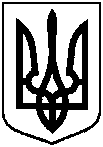 від 20.04.2021 № 179      Про створення комісії з розгляду питань по визначенню прав осіб з інвалідністю, які пересуваються на кріслах колісних, на отримання ними цільової грошової компенсації для набуття/заміни ними житла, до якого може бути чи вже забезпечено безперешкодний доступПро створення комісії з розгляду питань по визначенню прав осіб з інвалідністю, які пересуваються на кріслах колісних, на отримання ними цільової грошової компенсації для набуття/заміни ними житла, до якого може бути чи вже забезпечено безперешкодний доступМотречкоВіра Володимирівна -заступник міського голови з питань діяльності виконавчих органів ради, голова комісії;ПавликЮлія Анатоліївна-керуючий справами виконавчого комітету Сумської міської ради, заступник голови комісії;СабодажДіана Анатоліївна- головний спеціаліст відділу комплексних правових завдань та аналізу правового управління Сумської міської ради, секретар комісії (з правом голосу).Члени комісії:ГабОлег Володимирович-голова громадської організації «Рука допомоги м. Суми» (за згодою);Глазько Наталія Миколаївна-адміністратор відділу з питань прийому документів по державній реєстрації управління «Центр надання адміністративних послуг у                   м. Суми»;ЛитвиненкоВікторія Анатоліївна-заступник начальника управління у справах осіб з інвалідністю та соціального обслуговування громадян департаменту соціального захисту населення Сумської міської ради - начальник відділу з організації соціальних послуг та роботи з інститутами громадянського суспільства;ПетреченкоЗоя Михайлівна-голова Сумського центру активної реабілітації інвалідів «Натхнення» (за згодою);Сіряченко Інна Олександрівна-Продовження додатка 1головний спеціаліст відділу бухгалтерського обліку та звітності департаменту соціального захисту населення Сумської міської ради;СлободянВолодимир Михайлович-голова громадської організації «Людей з інвалідністю» «Доля» (за згодою);ФрунзеЛюдмила Вікторівна-голова Сумської міської громадської організації дітей-інвалідів та молоді з ДЦП-візочників (з ураженням опорно-рухового апарату та центральної і периферичної нервової системи) «НАША РОДИНА» (за згодою).Директор департаменту соціального захисту населення Сумської міської ради          Т.О. МасікДиректор департаменту соціального захисту населення Сумської міської радиТ.О. Масік